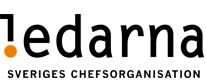 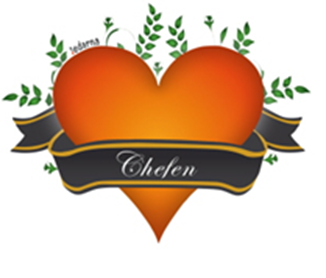 Medlemsinfo 17w44Lönerevision 2017-18Nu skall lönen varit satt efter att ni har haft era lönesamtal 1 och nu skall lönesamtal 2 vara inbokade i era kalendrar. Det viktiga är att ni får rätt motivering till varför ni får den lönen ni får.Utifrån Ledarnas Volvo Cars löneenkät, är motivering till ny lön ett av de områden som vi ser att chefer och förtaget är dåliga på att förmedla i samband med lönedelgivningen. Om allt har följts och fungerat utifrån löneprocessen så skall det inte bli några problem utifrån motiveringen och ny lön. Ledarnas medlemsträff med Susanne GunnarssonVår medlemsträff den 30 oktober var mycket uppskattad och Susanne Gunnarsson föreläsning gav en härlig energi runt hennes sätt att se på ledarskap ifrån sitt idrottsliv. Synd att fler inte kunde närvara, men det kommer fler medlemsträffs tillfällen fram över. Bilder kommer under nästa vecka i ett extra utskick!Utvärdering av aktivitets baserade arbetsplatser Företaget ser nu att vissa aktivitetsbaserade kontorslandskap börjar bli allt för trånga med för många medarbetare i landskapen. Problemet är att medarbetare blir utan arbetsplats och att ljudnivån blir mycket mer störande i omgivningen än beräknat. Med hjälp av sensorer så skall nu Facility Management göra en pilot på 4 veckor, för en utvärdering i kontorslandskapen PV4A och PV4B. Detta för att se hur stor omsättning och nyttjande grad det är under arbetsdagarna och hur man kan komma till rätta med problemen.  Introduktions utbildning för tjänstemänVolvo Cars har äntligen efter många vilande år nu startat upp en företagsintroduktionsutbildning för tjänstemän igen. Detta för att ge våra nyanställde tjänstemän en bra bild av hur vi som företag ser ut och arbetar. Utbildningen ligger i 3st moduler. Se medföljande attachments material.  Ordförande har ordetLedarnas medlemsantal på Volvo Cars har ökat från 439st till 521st de senaste 10 månaderna.Det är en ökning på 19%. Vi ser en fortsatt stark medlemsökning som beror på att vi inte är ett passivt fackförbund för chefer och ledare. Vi/Ledarna arbetar med chefers och ledares frågor som berör oss i vardagen på arbetsplatsen och i anställningsvillkoren. Det är vi helt ensamma om som fackförbund. Men den dagen när andra tjänstemannaförbund arbetar med förbättrade och riktade anställningsvillkor för chefer och ledare som tex lönesatsningar i revisonen för chefer och ledare, då får vi konkurrens?Vi kommer att boka in en ny medlemsträff under våren-18 som en bra fortsättning i att ge er medlemmar bra och intressanta träffar som berör oss som anställda. Läs också det medföljande materialet om varför man skall vara medlem i Ledarna om man är chef eller ledare på Volvo Cars.Desto oftare Ledarna träffa er ute på era avdelningar ju mer kan vi förstå och hjälpa till i de frågor som berör er vardag. Så ring eller maila oss vid alla typer av frågor, exempelvis vid situationer och chefsfrågor som man kanske inte vill ta i sin egen organisation. Peter Storm,Ordförande för Ledarna i GBG på Volvo Cars0708-20 90 36peter.storm@volvocars.com  